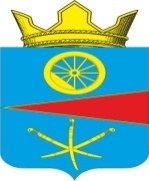 Ростовская областьСобрание депутатов Тацинского сельского поселенияПРОЕКТРешение         февраля 2022 года                         №                                     ст. Тацинская           В соответствии с Решением Собрания депутатов Тацинского сельского поселения от 18 февраля 2022 г. № 36 «О досрочном прекращении полномочий депутата Собрания депутатов Тацинского сельского поселения пятого созыва Каримова А.У.»,Собрание  депутатов  РЕШИЛО:1. Приложение № 1 к решению Собрания депутатов Тацинского сельского поселения от 29 сентября 2021 г. № 7 «О закреплении за депутатами Собрания депутатов Тацинского сельского поселения пятого созыва границ улиц, переулков», изложить в новой редакции, согласно приложению.2. Настоящее решение вступает в силу с момента подписания и подлежит его официальному обнародованию (опубликованию).3. Контроль за исполнением данного постановления оставляю за собой. Председатель Собрания депутатов – Глава Тацинского сельского поселения 		     	          О.Д. Барская  Приложение 1 к решению  Собрания депутатов Тацинского сельского поселения №   от 18 февраля 2022 годаС П И С О Кдепутатов Тацинского сельского поселения пятого созыва                                           по улицам, переулкамПредседатель Собрания депутатов –Глава Тацинского сельского поселения				        О.Д. БарскаяО внесении изменений в Решение Собрания депутатов Тацинского сельского поселения от 29 сентября 2021 г. № 7 «О закреплении за депутатами Собрания депутатов Тацинского сельского поселения пятого созыва границ улиц, переулков»Границы улиц, переулковФ.И.О. депутатаул. Южная, - полностью пер. Воровского, Займовский, Зерновой, Чеховский ул.Ковалева, Крайняя, Мичурина, Станичная,     - полностью              пер. Гоголевский, пер. Новоселовский, - полностьюБарская Ольга Дмитриевнаул. Новая, Сенная – полностьюул. Октябрьская, Белимова, Баданова, Юбилейная, Р. Люксембург – в пределах пер.Гоголевский до пер. Шанина пер. Красноармейский, Советский, Школьный, ШанинаСемиколенова Ирина Ильиничнаул. Строителей, Цветочная, дома ЛЗСУл. Октябрьская, Белимова, Баданова, Р.Люксембург, Юбилейная – в пределах пер. Степной до пер.Шанина.Пер. Хлеборобный, Займовский, СтепнойПерцев Дмитрий Васильевичул. Кирова, Голикова, Механизаторов, Шевченко, Чкалова, Медведева Лилия Александровнаул. Безымянная, Зеленая, Красина, Кутузова, Маяковского, Мира, Подгорная, Сосновая, Суворова, Чапаева, Пер. Невского, пер. Шахтерский, пер. Партизанский, пер. Садовый, пл. КалининаДенисенко Евгений Владимировичул. Левадная, ул. Ленина с № 63-159, № 92 – № 202, ул. Нечаева, Пролетарская «№ 12-102, № 19-№ 119,Пер. Абраменко, Буденовский, Кимовский, Морозова, Пионерский, Ф.Игнатенко, Электрификации, ул. Молодежная, Г.Волкова,  ДзержинскогоНетребская Светлана Анатольевнаул. Верхняя, Заводская, Кошевого, ул. М.Горького , Ленина № 31-61, № 54-90, Лермонтова, Матросова, Песчаная, Пролетарская №1 -№ 17, №2 -№8, Халтурина,Кружилин Сергей Ивановичул. Полевая, Веденина, Крупская, Кравцова, Луговая, Первомайская, Тельмана, ул. Ленина № 1-№27, № 2 -№ 52, пер. Вичиркина, Соревнований, дома МПС Гасилин Кирилл Владимировичпер. Бурдейного, Комсомольский, Лесной, Малый, Северный, пл. Б.РеволюцииНалесников Александр Иванович